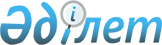 Об утверждении Типовых правил проведения республиканских конкурсов и фестивалейПриказ Министра культуры Республики Казахстан от 31 марта 2011 года № 56. Зарегистрирован в Министерстве юстиции Республики Казахстан 26 апреля 2011 года № 6923.
      В соответствии с подпунктом 12-1) статьи 7 Закона Республики Казахстан "О культуре" в целях упорядочения и повышения уровня проводимых мероприятий, ПРИКАЗЫВАЮ:
      Сноска. Преамбула - в редакции приказа и.о. Министра культуры и спорта РК от 22.12.2022 № 381 (вводится в действие по истечении десяти календарных дней после дня его первого официального опубликования).


      1. Утвердить прилагаемые Типовые правила проведения республиканских конкурсов и фестивалей.
      2. Комитету по культуре Министерства культуры Республики Казахстан обеспечить:
      1) государственную регистрацию настоящего приказа в Министерстве юстиции Республики Казахстан;
      2) в установленном порядке официальное опубликование настоящего приказа;
      3) размещение настоящего приказа на интернет-ресурсе Министерства культуры Республики Казахстан;
      4) довести настоящий приказ до сведения местных исполнительных органов областей, города республиканского значения и столицы.
      3. Настоящий приказ вводится в действие со дня его первого официального опубликования. Типовые правила
проведения республиканских конкурсов и фестивалей
Глава 1. Общие положения
      Сноска. Заголовок главы 1 в редакции приказа и.о. Министра культуры и спорта РК от 13.09.2018 № 256 (вводится в действие по истечении десяти календарных дней после дня его первого официального опубликования).
      1. Настоящие Типовые правила проведения республиканских конкурсов и фестивалей (далее – Типовые правила) разработаны в соответствии с подпунктом 12-1) статьи 7 Закона Республики Казахстан "О культуре" и определяют порядок проведения республиканских конкурсов и фестивалей (далее – конкурсы и (или) фестивали), организуемых уполномоченным органом в области культуры (далее – уполномоченный орган) и/или местными исполнительными органами области, городов республиканского значения и столицы (далее – местный исполнительный орган).
      Сноска. Пункт 1 - в редакции приказа и.о. Министра культуры и спорта РК от 22.12.2022 № 381 (вводится в действие по истечении десяти календарных дней после дня его первого официального опубликования).


      2. В настоящих Типовых правилах используются следующие понятия:
      1) местный исполнительный орган (акимат) – коллегиальный исполнительный орган, возглавляемый акимом области, города республиканского значения и столицы, района (города областного значения), осуществляющий в пределах своей компетенции местное государственное управление и самоуправление на соответствующей территории;
      2) конкурс – общественно-культурное, художественно-творческое мероприятие, проводимое с целью выявления наиболее выдающегося (или выдающихся) претендента (претендентов) на победу;
      3) уполномоченный орган в области культуры – центральный исполнительный орган, осуществляющий руководство и межотраслевую координацию в области культуры;
      4) фестиваль – культурно-массовое мероприятие, показ (смотр), в том числе конкурсный показ достижений музыкального, театрального, циркового, эстрадного, кино и других видов искусства.
      Сноска. Пункт 2 - в редакции приказа и.о. Министра культуры и спорта РК от 22.12.2022 № 381 (вводится в действие по истечении десяти календарных дней после дня его первого официального опубликования).

 Глава 2. Цели и задачи конкурса и (или) фестиваля
      Сноска. Заголовок главы 2 в редакции приказа и.о. Министра культуры и спорта РК от 13.09.2018 № 256 (вводится в действие по истечении десяти календарных дней после дня его первого официального опубликования).
      3. Целями и задачами конкурса и (или) фестиваля являются:
      1) выявление творческих достижений искусства и поддержка талантливых, самобытных творческих коллективов и исполнителей;
      2) совершенствование профессионального мастерства одаренных людей во всех возрастных группах;
      3) возрождение, развитие, популяризация лучших традиций и достижений национальной и мировой культуры и искусства, повышение профессионального мастерства его участников;
      4) организация культурного досуга и эстетического воспитания населения, обмена духовными и культурными ценностями;
      5) показ достижений в различных сферах творческой деятельности;
      6) реализация государственной политики в области культуры;
      7) возрождение, сохранение, развитие и распространение культуры народа Республики Казахстан;
      8) создание условий для эстетического воспитания граждан;
      9) пропаганда культурного наследия и обеспечение преемственности в их развитии;
      10) содействие в патриотическом воспитании молодежи, приобщении к ценностям национальной и мировой культуры. Глава 3. Порядок проведения конкурсов и (или) фестивалей
      Сноска. Заголовок главы 3 в редакции приказа и.о. Министра культуры и спорта РК от 13.09.2018 № 256 (вводится в действие по истечении десяти календарных дней после дня его первого официального опубликования).
      4. Организация конкурсов и (или) фестивалей в различных сферах творческой деятельности осуществляется уполномоченным органом.
      5. Местный исполнительный орган организовывает проведение республиканских конкурсов и фестивалей в различных сферах творческой деятельности по согласованию с уполномоченным органом. Для согласования проведения республиканских конкурсов и фестивалей местный исполнительный орган направляет ходатайство в уполномоченный орган. 
      6. Уполномоченный орган и (или) местный исполнительный орган на основе настоящих Типовых правил утверждает отдельно на каждый конкурс и (или) фестиваль Правила о проведении конкурса и (или) фестиваля (далее - Правила).
      7. В Правилах указываются сроки и место проведения конкурса и (или) фестиваля.
      8. Не допускается проведение конкурса и (или) фестиваля сроки, цели и задачи которых дублируются со сроками, целями и задачами других конкурсов и (или) фестивалей.
      9. В республиканских конкурсах и (или) фестивалях необходимо участие представителей более половины областей Республики Казахстан.
      Сноска. Пункт 9 - в редакции приказа и.о. Министра культуры и спорта РК от 22.12.2022 № 381 (вводится в действие по истечении десяти календарных дней после дня его первого официального опубликования).

 Глава 4. Организационный комитет
      Сноска. Заголовок главы 4 в редакции приказа и.о. Министра культуры и спорта РК от 13.09.2018 № 256 (вводится в действие по истечении десяти календарных дней после дня его первого официального опубликования).
      10. Уполномоченный орган и (или) местный исполнительный орган утверждает состав организационного комитета по проведению конкурса и (или) фестиваля (далее - Оргкомитет).
      11. Оргкомитет формируется из представителей государственных органов и организаций культуры, участвующих в проведении конкурса и (или) фестиваля. Члены Оргкомитета осуществляют свои функции на общественных началах.
      12. Оргкомитет осуществляет руководство подготовкой и проведением конкурса и (или) фестиваля.
      13. Оргкомитет осуществляет взаимодействие с заинтересованными организациями по вопросам подготовки и проведения конкурса и (или) фестиваля.
      14. Оргкомитет определяет виды информационно-рекламной поддержки мероприятия.
      15. Оргкомитет решает иные организационные вопросы, возникающие в ходе подготовки и проведения конкурса и (или) фестиваля.  Глава 5. Жюри конкурса и (или) фестиваля
      Сноска. Заголовок главы 5 в редакции приказа и.о. Министра культуры и спорта РК от 13.09.2018 № 256 (вводится в действие по истечении десяти календарных дней после дня его первого официального опубликования).
      16. Для оценки выступлений участников конкурса и (или) фестиваля, а также подведения итогов создается жюри. Состав жюри формируется из представителей государственных органов, видных деятелей культуры и искусства и утверждается уполномоченным органом и (или) местным исполнительным органом.
      17. Количество членов жюри, включая председателя, должно быть нечетным.
      18. Решение жюри является окончательным и пересмотру не подлежит, оформляется протоколом и подписывается всеми членами жюри.
      19. Критерии оценок жюри:
      1) качественный уровень исполнения;
      2) исполнительское мастерство (индивидуальность исполнителя, аранжировок);
      3) уровень новизны и инновационные подходы в работе.
      В Правилах могут быть предусмотрены дополнительные критерии, поскольку республиканские конкурсы и (или) фестивали проводятся в различных сферах творческой деятельности.
      Сноска. Пункт 19 в редакции приказа Министра культуры и информации РК от 25.09.2013 № 227 (вводится в действие по истечении десяти календарных дней после дня его первого официального опубликования).


					© 2012. РГП на ПХВ «Институт законодательства и правовой информации Республики Казахстан» Министерства юстиции Республики Казахстан
				
Министр
М. Кул-МухаммедУтверждены
приказом Министра культуры
Республики Казахстан
от 31 марта 2011 года № 56 